ТЕХНИЧЕСКАЯ ИНСТРУКЦИЯ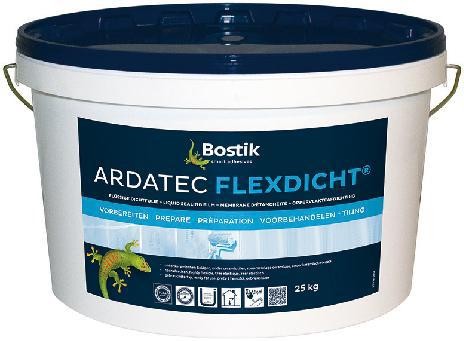 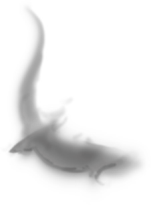 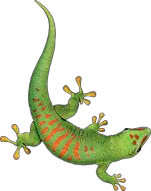 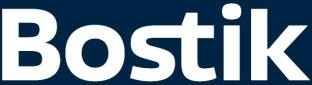 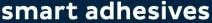 ОПИСАНИЕ ПРОДУКТАArdatec Flexdicht - это высокоэластичная не содержащая растворителей жидкая гидроизоляционная мембрана для создания защитного слоя гидроизоляции поверхностей стен и полов от воды без давления под облицовку керамикой, натуральным камнем. Ardatec Flexdicht готова к применению и легко наносится валиком.После высыхания Ardatec Flexdicht становится бесшовным, герметичным, гибким покрытием, обеспечивающим перекрытие трещин.ОБЛАСТИ ПРИМЕНЕНИЯArdatec Flexdicht применяется в качестве бесшовного и безстыкового	гидроизоляционного	материала	для гидроизоляции под облицовку керамической плиткой или натуральным камнем внутри помещений с целью защиты основания от попадания воды или влажности, например, в душевых, ванных комнатах, санузлах, прачечных.	Ardatec	Flexdicht		обеспечивается гидроизоляция поверхностей стен и полов. Массу следует наносить равномерно, без пор и разрывов. После высыхания первого слоя наносится второй слой. Ardatec Flexdicht не подходит для использования под водой с большим давлением (более 0,5 Бар).Для гидроизоляции плавательных бассейнов можно также использовать составы Bostik BoscoCem C2/C2 Ultra.ОСНОВАНИЯПоверхность оснований должна быть прочной, сухой, очищенной от загрязнений.Ardatec Flexdicht можно наносить на следующие основания: бетон, кирпичная кладка с заполненными швами согласно DIN 1053, штукатурка группы II и III, например, цементная и известково-цементная штукатурка, гипсовые или гипсокартонные плиты, пенобетон, легкий бетон, цементная стяжка, стяжка на основе сульфата кальция и из литого асфальта, старая плиточная облицовка. Может используется на полах с подогревом.ПОДГОТОВКА ОСНОВАНИЯМинеральные основанияОснование должно быть прочным (15-20 МПа), сухим, без грязи, масла, жира и нестойких частиц. Штукатуркам, содержащим гипс, гипсовым плитам и т.д., следует предварительно придать шероховатость. В случае использования материала при высокой температуре (более 25°С) следует учитывать сокращение рабочего времени. Для увеличения надежности углов и соединений, необходимо использовать в качестве усиления ленту Bostik  FlexBand (соединений стена/стена и стена/пол).Основания из древесиныПри использовании материала ARDATEC FLEXDICHT на основаниях из древесины, следует предварительно придать шероховатость и обеспылить.Металлические поверхностиДля жестяных работ на балконах и террасах (например, при использовании полос из цинка и меди) следует эти поверхности сначала удалить ржавчину и налет, обезжирить, просушить а затем желательно обработать антикорозионным составом. После этого наносится материал ARDATEC FLEXDICHT .РЕКОМЕНДАЦИИ ПО ПРИМЕНЕНИЮПрежде чем наносить жидкую мембрану Ardatec Flexdicht, дождитесь высыхания грунтовочного слоя. Хорошо перемешать перед применением.СПОСОБ НАНЕСЕНИЯArdatec Flexdicht всегда наносится в два слоя, температура поверхности/помещения от +5 до +30 °С.Второй слой наносится после высыхания первого слоя (2-3 часа). Использовать ленту Bostik FlexBand L для углов и соединений, её следует укладывать в первый еще свежий слой гидроизоляции, а после высыхания нанести второй слой. Для обработки стен и полов при помощи Ardatec Flexdicht рекомендуется использовать валик с коротким ворсом.Укладка плитки сразу после высыхания 2-го слоя (6-8 часов). Полная нагрузка через 72 часа.РАСХОДДля двух слоев потребуется 1,2 - 1,5кг/м2 Ardatec Flexdicht в зависимости от степени неровности основания.ФОРМА ПОСТАВКИArdatec Flexdicht поставляется в пластмассовых ведрах, 8кг, 15кг, 25кг.ХРАНЕНИЕХранить в сухом прохладном месте. Не замораживать. Срок годности 12 месяцев, при соблюдении условий хранения.ООО «БОСТИК» 127018 г. Москва, ул. Двинцев, д.12, корп.1Phone : (495) 787 31 71 Fax :(495) 787 31 72E-mail : inforu@bostik.com www.bostik.ruИнформация, приведенная в данном техническом описании, базируется на результатах испытаний и опыте компании Bostik. Она не заменяет профессиональные знания и навыки исполнителя работ, но обеспечивает минимально необходимый и достаточный уровень знаний о продукте для его правильного применения. Наряду с приведенными выше указаниями по применению материала, при проведении работ следует руководствоваться нормативными документами,  соответствующими данной области строительно-отделочного производства. Контроль качества продукции обеспечивается системой качества компании Bostik. Мы не имеем возможности контролировать процесс и условия применения нашей продукции. По этой причине мы не несем ответственность за любой ущерб, связанный с нарушением технологии применения материала или применением материала не по назначению. Компания Bostik оставляет за собой право вносить изменения в технические описания продукта без предварительного уведомления.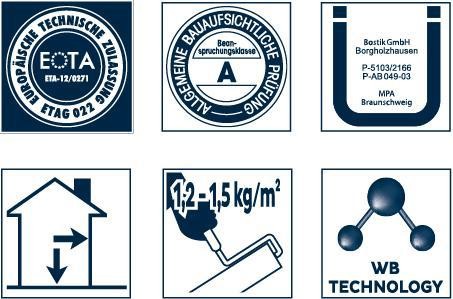 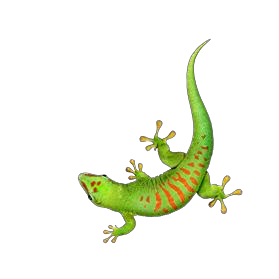 ПРЕИМУЩЕСТВА ПРОДУКТАУдлинение при растяжении до 400 %легкое нанесение при помощи валиканадежное перекрытие трещинне содержит растворителейготов к применению